Dear Parent / Carers, Assessment Week – All children should be revising for their spring term assessments next week. Please encourage them to do this at home.School Gate – Reminder - The school gate opens at 8.40am.  Children should not arrive at school before this time as there is no supervision for them until the gates are opened and they are on the school premises.  Children have been arriving early and playing outside the school buildings. This is not safe and is also disturbing our community early in the morning.  Animal Show – Year 1 were visited by the Animal Man this week to show and explain to the children how to care for animals and learn about their habitats.  The children were shown a snake, a meerkat, a large snail, a tarantula, an owl and a skunk. They were given lots of great advice and tips on how they survive in their environment. The children all enjoyed it and were very brave and sensible when they came close or when touched the animals.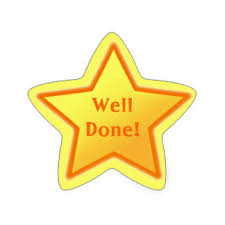 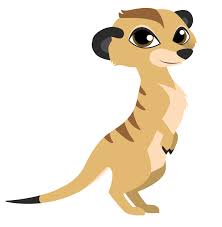 Year 4 Mini Enterprise – Year 4 raised £150.88 through their mini enterprise. The money will be going to the Orangutan Foundation and a member of the foundation will be visiting year 4 for an assembly in April. St George’s Cathedral – Year 4 has been working closely with The Westminster Choir project and will be taking part in a performance at St George’s Cathedral for Lent from 10.30 – 11.30am on Monday 16th March. All parents/carers are invited. Kidsafe – Years 3, 4, 5 & 6 had an assembly this week to raise the importance of safety on building sites and around our local area.  The assembly was held by an ex pupil of English Martyrs. Children will be taking part in an art competition to design a safety poster and there are some exciting prizes to be won.Key Mental Calculation facts Spring 2 - Each half term we encourage parents to practise key mental calculation facts with their children at home.  This half term the facts are: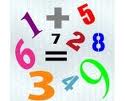 Year 1 - Number bonds to tenYear 2 - Multiplication and division facts for the ten times table Year 3 - Multiplication and division facts for the four times tableYear 4 - Recognise decimal equivalents of fractions Year 5 - Recognise prime numbers up to 20Year 6 - Recognise prime numbers up to 50School Website permission – Some parents have not completed and returned the website form. If you have not completed one please ask the school office for a copy and complete as soon as possible.School Uniform – To continue to maintain our high standards please ensure that all children are wearing the correct uniform.  If your child is wearing the incorrect uniform a phone call will be made to parents.Hair braids should only be black, no colours. Hairbands/beads should be plain colours – black/grey.  Children must have the school bag which can be bought from the school office, and wear plain dark coloured coats. No jewellery should be worn by children unless they have small plain studs. Lots of children are wearing incorrect earrings and no watches, bracelets etc are needed. Our uniform represents our school and we ask that all the parents/carers help support us by following the school rules. Children do not need to have money on them during the school day and we ask that parents/carers do not send them to school with money unless to pay for a school trip, which they should give to the school office in the morning.Wishing you all a relaxing weekend.God BlessMrs Appah